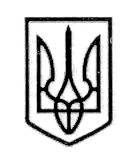 УКРАЇНАСТОРОЖИНЕЦЬКА МІСЬКА РАДАСТОРОЖИНЕЦЬКОГО РАЙОНУЧЕРНІВЕЦЬКОЇ ОБЛАСТІХХVІ сесія  VІІ скликанняР  І  Ш  Е  Н  Н  Я    № 373-26/201821 грудня 2018 року                                                                    м.СторожинецьПро внесення змін до штатних розписівзакладів освіти міської радиРозглянувши інформацію т.в.о. начальника відділу освіти, молоді та спорту Сторожинецької міської ради Стрілецького Я.Г. «Про внесення змін до штатних розписів закладів освіти», керуючись Законами України «Про місцеве самоврядування», «Про освіту», Постановою  КМУ від 15 серпня 2015 року №872 «Про затвердження Порядку організації інклюзивного навчання у загальноосвітніх навчальних закладах», наказом Міністерства освіти і науки України від 01.02.2018 р. «Про внесення змін до наказу Міністерства освіти і науки України від 06 грудня 2010 року №1205», наказом Міністерства освіти і науки від 12 жовтня 2015 року № 1/9-487 «Щодо організації діяльності інклюзивних груп у дошкільних навчальних закладах»,міська рада вирішила:З 01 січня 2019 року внести зміни до штатних розписів закладів освіти Сторожинецької міської ради, а саме ввести в штатний розпис:Банилово-Підгірнівської гімназії – 1,5 ставку асистента вчителя інклюзивного навчання;Сторожинецької ЗОШ І-ІІІ ступенів №1 – 1 ставку асистента вчителя інклюзивного навчання;Сторожинецького ДНЗ «Дзвіночок» - 2 ставки асистента вихователя з інклюзивного навчання;Дібрівської ЗОШ І-ІІ ступенів - 0,5 ставки асистента вчителя інклюзивного навчання;Опорного закладу Сторожинецький ліцей - 1 ставку водія шкільного автобуса;Сторожинецької гімназії №2:0,5 ставки секретаря-друкарки;1 ставку кочегара постійного;3 ставки кочегара сезонного;     Продовження рішення ХХVІ сесії VІІ скликання від 21.12.2018 року №373-26/20180,5 ставки кухаря (для дошкільних груп);1,5 ставки прибиральника службових приміщень;0,25 ставки інструктора з фізичної культури (для дошкільних груп);0,5 ставки музичного керівника (для дошкільних груп);0,5 ставки практичного психолога;3,6 ставки вихователя дошкільних груп;1,3 ставки помічника вихователя дошкільних груп (для дітей віком до 3-х років);1,15 ставки помічника вихователя дошкільних груп (для дітей віком від  3-х років);1 ставку завідуючого складом.Контроль за виконанням рішення покласти на першого заступника міського голови Брижака П.М. та постійну комісію міської ради з питань освіти, фізичного виховання та культури (Т.Чернявська).Сторожинецький міський голова                                       М.М.Карлійчук